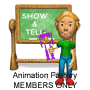 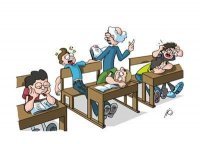 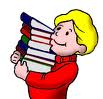 اليومالتاريخالحصةالفصلعدد الحصصدورة التعليمالعناوين الرئيسيةإجراءات التدريسالتقويمالزمنالتركيزنشاط محفزنشاط حركي : كيفية القيام بقياس ما .تشخيصي10التركيزالربط مع المعرفة السابقةتصنيف بعض الاحداث القابلة للقياس في الحياة اليوميةتشخيصي10التدريسماهو القياس ؟جدول تعلم ...ماذا تعرفين عن القياس؟ بنائي10التدريسالنظام الدولي للوحدات تطوير المفهوم : لماذا يستخدم الباحثون العلميون النظام المتري بدلا من النظام البريطاني أو نظام آخر؟بنائي15التدريستحليل الوحدات التفكير الناقد :  لافتة على الشاطئ مكتوب عليها : بركة ضحلة متوسط العمق متر واحد هل اللافتة مفيدة أم لا ؟ هل من الممكن أن يغوص السباح فيها الى رأسه؟ هل يمكن ان يزيد الارتفاع في بعض الاماكنبنائي15التدريسالدقة والضبطعرض الأشكال ص17 + ص18بنائي15التقويمالتحقق من الفهمأسئلة تدريبية ص16 + مراجعة ص19 رقم 16بنائي15التقويمالتوسعتطبيق الفيزياء ص 18نهائي5التقويماعادة التدريسايجاد طرق بديلة منوعة لتنفيذ الدرسنهائي10